SUBJECT:  Opportunity to Sponsor WCES Banquet on February 20, 2020Annually, during Engineer's Week, the Wichita Council of Engineering Societies (WCES) hosts abanquet for area technical and engineering societies. The banquet consists of a Mini Fair wherecompanies and engineering societies can showcase their product and/or mission, a social hourfor networking, dinner, awards, and a technical presentation that is always well received. The2020 banquet and engineering fair is set for February 20.As background, the WCES provides a forum for defining tasks and goals for the common benefitof all engineering societies. Most notable is to collectively serve our community's outreachprograms and promote a general awareness of engineers and engineering to the Wichita and South Central Kansas areas. Additional details about WCES may be found on the following link:http://www.wichitaengineers.net/index.htmlThe success of the banquet and on attracting prominent speakers relies on sponsorship from those who care about engineering and technology in the Wichita and South Central Kansas area.  The top three sponsorships include tickets to the banquet and the opportunity to have a table at the Mini Fair.  The Copper ($100) sponsorship goes directly to our bottom line and does not contain any meal tickets.  Any level of sponsor is welcome.If you would be willing to be a banquet sponsor, please complete the form on the following page.  You can either mail the form and your check payable to WCES to:		WCESc/o: Steve Huscher2210 S. TuscanyAndover, KS 67002Or you can also make your donation at the Eventbrite link on the form and then e-mail the completed form to Treasurer.wces@gmail.com.  In either case, please e-mail your logo (JPG preferred) to Treasurer.wces@gmail.com.  Cutoff date for sponsorship is Friday, February 14.Thank you in advance for your support of the WCES banquet and activity.  We look forward to your participation.Sincerely,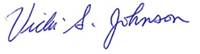 Vicki S. Johnson, Ph.D.President, WCESPresident.wces@gmail.com(316) 644-4774 2020 WCES Sponsorship Form         Gold Sponsorship - $500Includes:5 tickets to the banquet and dinnerTable for the mini fair before banquetListed in the programTable tri-fold recognizing your contributionSpecial recognition prior to the guest speaker         Silver Sponsorship - $250Includes:3 tickets to the banquet and dinnerTable for the mini fair before banquetListed in the programTable tri-fold recognizing your contributionSpecial recognition prior to the guest speaker        Bronze Sponsorship - $150Includes:2 tickets to the banquet and dinnerTable for the mini fair before banquetListed in the programTable tri-fold recognizing your contributionSpecial recognition prior to the guest speaker        Copper Sponsorship - $100Includes:Listed in the programTable tri-fold recognizing your contributionSpecial recognition prior to the guest speaker